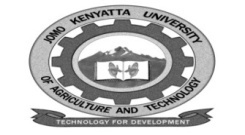 W1-2-60-1-6JOMO KENYATTA UNIVERSITY OF AGRICULTURE AND TECHNOLOGYUNIVERSITY EXAMINATIONS 2021/2022YEAR 5 SEMESTER 2 EXAMINATION FOR THE DEGREE OF BACHELOR OF SCIENCE IN AGRICULTURAL AND BIOSYSTEMS ENGINEERING AFM 2431: FOOD MICROBIOLOGY AND TOXICOLOGYDATE: DECEMBER 2021                                                                                TIME: 2 HOURSINSTRUCTIONS: Answer ALL Questions in Section A Compulsory) and Any Other Two                                 Questions in Section BSECTION ABelow are the results of a microbiological test used to identify two strains of bacteria. Identify the test and outline the procedure used.                                                         (5 marks)Comment on the microbial stability of pasteurized milk                                            (5 marks)Explain the term “cold-shock” as used in food preservation                                      (5 marks)Explain three basic elements of food addictives                                                        (6 marks)What is the effect of lysozyme on Salmonea spp? Explain                                        (5 marks)Outline reasons for increased prevalence of food poisoning in the recent past          (4 marks)SECTION B (Answer Any Two Questions in This Section)Question OneGiving relevant examples, discuss various applications of addictives in foods        (10 marks)Discuss the procedure undertaken to guarantee the safety of food addictives         (10 marks)Question Two A producer want to produce a fermentation product called Tempeh. Soy beans are soaked in lactic acidified liquor (pH=4.5), dehulled, partially cooked by steaming and then inoculated with a mold belonging to the genus Rhizopus. The beans have at that moment a water activity of 0.975 and a pH of 5.4. After inoculation, the inoculated beans are put in a perforated plastic bag in portions of 300g. The bags are placed for 36 hours at 30˚C to allow the mold to develop. During this process, the pH of the product is increased to 6.0. The water activity remains at 0.975. After fermentation, the product is vacuum-packaged and pasteurized in the package at 80˚C (in the coldest spot of the bag) for 10 min. After pasteurization, the product is quickly chilled (within 2 hours) to 70˚C and sold as such. The product is stored at 7˚C. What type of spoilage will be expected in the finished product during storage at 7˚C                                                                                                                                   (8 marks)What food pathogens would form a problem regarding the microbial safety of the product, taking into account the process                                                                                (7 marks)Highlight the benefits of lactic fermentation in food preservation                          (5 marks)Question Three   Anaerobic L. monocytogenes and  aerobic Aclnetobacter moraxella are commonly implicated in the spoilage of chicken meat. (Assume 25˚C storage temperature).  In a single axis, illustrate using a graph the growth pattern of these micro-organisms in vaccum-packed fresh meat during 7 days of storage and explain any possible variation in the growth profile of these micro-organisms.                                                        (10 marks) Assuming the curves above represent the growth profile of L. monocytogenes in meat chicken breast, in the same axes and graph as in (a) above, draw the growth profile of L. monocytogenes  in meat from chicken legs. Explain any variation in the growth profile of L. monocytogenes between the two organ meats                                                   (10 marks)       